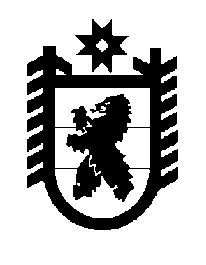 Российская Федерация Республика Карелия    ПРАВИТЕЛЬСТВО РЕСПУБЛИКИ КАРЕЛИЯРАСПОРЯЖЕНИЕот  24 мая 2017 года № 269р-Пг. Петрозаводск Внести в состав бюджетной комиссии, утвержденный распоряжением Правительства Республики Карелия от 17 апреля 2012 года № 234р-П (Собрание законодательства Республики Карелия, 2012, № 4, ст. 699; 2016, 
№ 6, ст. 1340; № 7, ст. 1626), следующие изменения:а) включить в состав бюджетной комиссии следующих лиц:Грищенков А.В. – заместитель Министра финансов Республики Карелия;Зайков Н.Н. – заместитель председателя Комитета по бюджету и налогам, член Комитета по законности и правопорядку Законодательного Собрания Республики Карелия (по согласованию);Виноградова Е.В. – заместитель Министра сельского, рыбного и охотничьего хозяйства Республики Карелия;  Жирнель Е.В. – исполняющий обязанности Министра экономического развития и промышленности Республики Карелия;Фандеев Г.В. – начальник управления Администрации Главы Республики Карелия;Родионов Д.А. – Председатель Государственного комитета Республики Карелия по управлению государственным имуществом и организации закупок;   б) указать новые должности следующих лиц:Жданова Л.В. – председатель Комитета по экономической политике Законодательного Собрания Республики Карелия (по согласованию);Клименкова М.Е. – заместитель Министра здравоохранения Республики Карелия; в) исключить из состава бюджетной комиссии Беляеву Е.В.,                     Максимова С.А., Мануйлова С.Н., Натуральнову И.А., Тюфякину Н.С., Уханова М.Н. Временно исполняющий обязанности
 Главы Республики Карелия                                                   А.О. Парфенчиков